 УПРАВЛЕНИЕ ОБРАЗОВАНИЯ АДМИНИСТРАЦИИ ТОТЕМСКОГО МУНИЦИПАЛЬНОГО ОКРУГА ВОЛОГОДСКОЙ ОБЛАСТИПРИКАЗот  31 августа 2023 года                                                                              № 290аг. ТотьмаОб утверждении механизма передачи комплекта  олимпиадных заданий школьного  этапа всероссийской олимпиады школьников,  проводимой в очном формате в 2023-2024 учебном году     В соответствии с Порядком проведения всероссийской олимпиады школьников, утвержденным приказом Министерства просвещения РФ от 27 ноября 2020 № 678, методическими рекомендациями по организации и проведению школьного и муниципального этапов всероссийской олимпиады школьников в 2023-2024 учебном году, ПРИКАЗЫВАЮ:Утвердить механизм передачи заданий для обучающихся, бланков  ответов, критериев  и методики оценивания выполненных олимпиадных работ для жюри, входящих в комплект олимпиадных заданий, в общеобразовательные организации при проведении школьного этапа всероссийской олимпиады школьников,  проводимой в очном формате, по праву, ОБЖ, экологии, искусству (МХК), физической культуре, технологии, экономике, русскому языку, обществознанию, географии, английскому языку, литературе, истории в 2023-2024 учебном году (приложение). Контроль за исполнением приказа возложить на методиста Управления образования Шишкину Е.Н.Начальник управления образования			В. С. Горчагова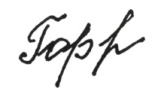 Приложение к приказу управления образования администрации Тотемского муниципального округа от 29.08.2023 № 290Механизм передачи заданий для обучающихся, бланков  ответов, критериев  и методики оценивания выполненных олимпиадных работ для жюри, входящих в комплект олимпиадных заданий в общеобразовательные организации при проведении школьного этапа всероссийской олимпиады школьников,  проводимой в очном формате, по праву, ОБЖ, экологии, искусству (МХК), физической культуре, технологии, экономике, русскому языку, обществознанию, географии, английскому языку, литературе, истории в 2023-2024 учебном году Методическое обеспечение школьного этапа олимпиады,         проводимой в очном формате, по праву, ОБЖ, экологии, искусству (МХК), физической культуре, технологии, экономике, русскому языку, обществознанию, географии, английскому языку, литературе, истории,  осуществляют муниципальные предметно-методические комиссии.Муниципальные предметно-методические комиссии разрабатывают олимпиадные задания для проведения школьного этапа олимпиады с учетом методических рекомендаций, обеспечивают их хранение до передачи уполномоченному специалисту-координатору школьного этапа олимпиады и несут ответственность за их конфиденциальность. Представители муниципальных предметно-методических комиссий направляют разработанные комплекты олимпиадных заданий для проведения школьного этапа олимпиады уполномоченному специалисту-координатору в срок до 25 сентября. Уполномоченный специалист-координатор осуществляет передачу файла с комплектом олимпиадных заданий в электронном зашифрованном виде члену оргкомитета школьного этапа общеобразовательной организации на адрес электронной почты. Пароль от файла с комплектом заданий направляется смс-сообщением на номер телефона члену оргкомитета (состав оргкомитета утвержден приказом УО от 29.08.2023   №  286 «О формировании состава  оргкомитета школьного этапа всероссийской олимпиады школьников на территории Тотемского муниципального округа в 2023-2024 учебном году»).Обеспечение конфиденциальности при тиражировании, хранении комплектов олимпиадных заданий возлагается на члена оргкомитета школьного этапа общеобразовательной организации. Распечатанные задания олимпиады хранятся в сейфах  или в закрытом помещении в условиях, исключающих доступ к ним посторонних лиц.     